Муниципальное   общеобразовательное учреждение«Средняя  школа №7  городского округа Стрежевойс углубленным изучением отдельных предметов»636785, г. Стрежевой Томской области			Тел./факс: 8 (38259) 5-57-99ул. Коммунальная, 1					E-mail: shkola7@guostrj.ruПРИКАЗ«11» 01. 2016г                                                                                                                             № 7    Об утверждении плана противодействия коррупции в МОУ «СОШ №7»  городского округа Стрежевой 2016 годВ соответствии с Федеральным законом от 25.12.2008 №273-ФЗ «О противодействии коррупции», Указом Президента Российской Федерации от 11.04.2014 №226 «О Национальном плане противодействия коррупции на 2014 - 2015 годы», во исполнение абзаца 3 пункта 2 постановления Администрации городского округа Стрежевой от 26.06.2014 № 507, в целях организации исполнения законодательных актов и управленческих решений в области противодействия коррупции, создания условий, затрудняющих возможность коррупционного поведенияПРИКАЗЫВАЮ1.Утвердить план противодействия коррупции в МОУ «СОШ №7»   городского округа Стрежевой и муниципальных образовательных учреждениях на 2016 год согласно приложению.Контроль за исполнением настоящего приказа оставляю за собой.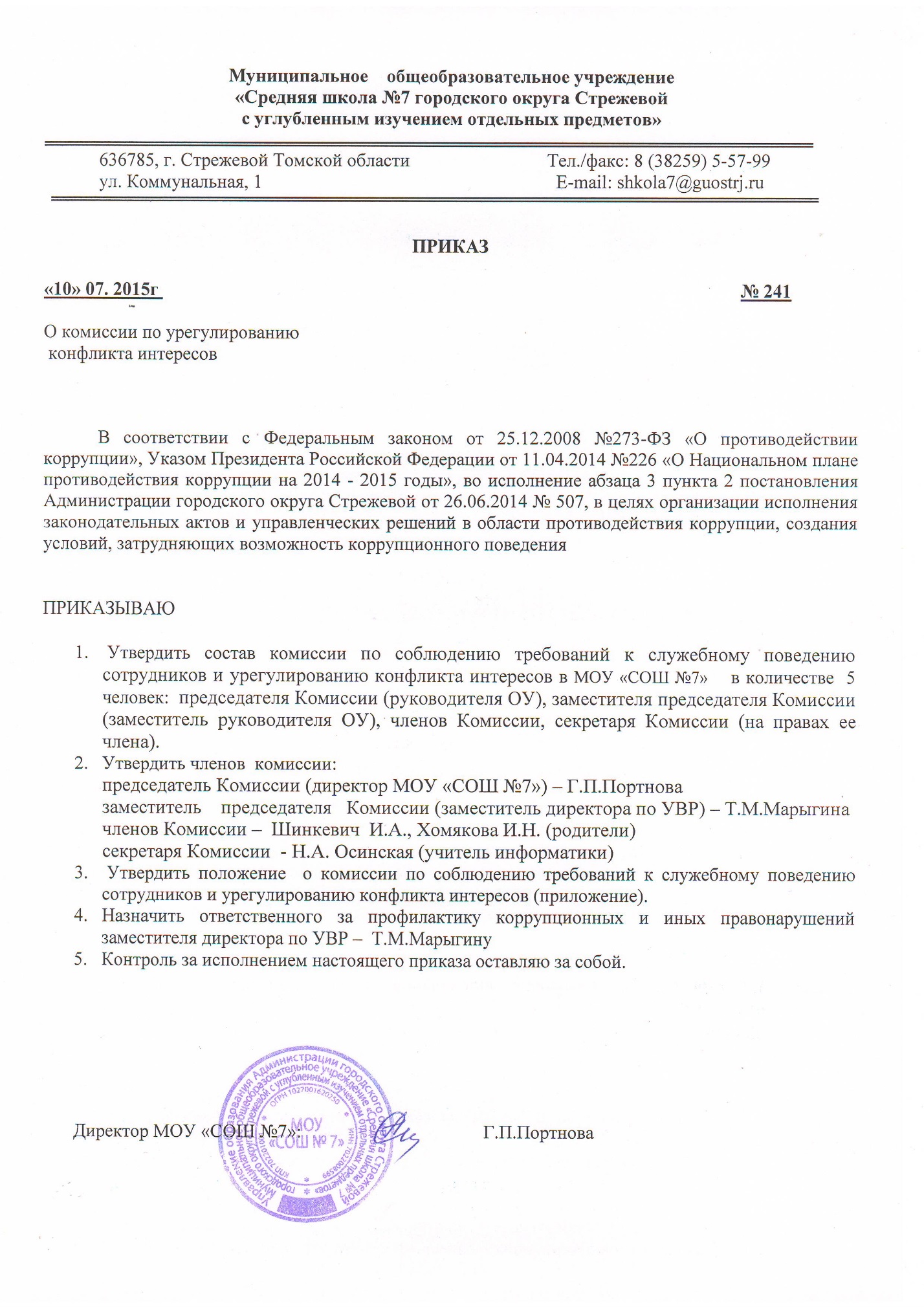 Директор МОУ «СОШ №7»:                          Г.П.ПортноваПриложение
УТВЕРЖДЕН
приказом МОУ «СОШ №7» 
от 11.01.2016г № 7План противодействия коррупции в МОУ «СОШ №7»  № п/пНаименование мероприятиясрокИсполнительРаздел 1. Реализация требований статьи 13.3 Федерального закона 
от 25.12.2008 №273-ФЗ «О противодействии коррупции», касающихся обязанности организаций принимать меры по предупреждению коррупцииРаздел 1. Реализация требований статьи 13.3 Федерального закона 
от 25.12.2008 №273-ФЗ «О противодействии коррупции», касающихся обязанности организаций принимать меры по предупреждению коррупцииРаздел 1. Реализация требований статьи 13.3 Федерального закона 
от 25.12.2008 №273-ФЗ «О противодействии коррупции», касающихся обязанности организаций принимать меры по предупреждению коррупцииРаздел 1. Реализация требований статьи 13.3 Федерального закона 
от 25.12.2008 №273-ФЗ «О противодействии коррупции», касающихся обязанности организаций принимать меры по предупреждению коррупцииПодготовка и внесение дополнений, изменений в действующие локальные нормативные акты, в соответствии с изменениями, вносимыми в федеральное законодательство и законодательство Томской областипостоянноДиректорОрганизация взаимодействия с правоохранительными органами по вопросам противодействия коррупциипостоянноДиректорОбеспечения функционирования комиссии по соблюдению требований к служебному поведению муниципальных служащихпостоянноДиректорОрганизация работы телефонов доверия, горячих линий, интерактивных сервисов на сайте школыпостоянноДиректорОбеспечение доступности и открытости информации о деятельности школыпостоянноДиректорРаздел 2. Выявление и систематизация причин и условий проявления коррупции, мониторинг коррупционных рисков и их устранение. Раздел 2. Выявление и систематизация причин и условий проявления коррупции, мониторинг коррупционных рисков и их устранение. Раздел 2. Выявление и систематизация причин и условий проявления коррупции, мониторинг коррупционных рисков и их устранение. Раздел 2. Выявление и систематизация причин и условий проявления коррупции, мониторинг коррупционных рисков и их устранение. Обеспечение эффективного взаимодействия с правоохранительными органами и иными государственными органами по вопросам организации противодействия коррупциипостоянноДиректорПроведение   информационно-разъяснительной  работы  с  работниками  МОУ «СОШ №7»    о  нормах Федерального   закона   от   21.07.2005 года   № 94-ФЗ   «О   размещении   заказов   на   поставки товаров, выполнение работ, оказание услуг для государственных и муниципальных нужд»постоянноДиректорМониторинг и выявление коррупционных рисков, в том числе причин и условий коррупции, в деятельности по размещению муниципальных заказов и устранение выявленных коррупционных рисковпостоянноДиректор Мониторинг законодательства Российской Федерации по вопросам противодействия коррупции и доведение изменений в законодательстве до сведения должностных лиц  МОУ «СОШ №7»  постоянноДиректорРаздел 3. Взаимодействие с институтами гражданского общества и гражданами, создание эффективной системы обратной связи, обеспечение доступности информации о деятельности МОУ «СОШ №7»  Раздел 3. Взаимодействие с институтами гражданского общества и гражданами, создание эффективной системы обратной связи, обеспечение доступности информации о деятельности МОУ «СОШ №7»  Раздел 3. Взаимодействие с институтами гражданского общества и гражданами, создание эффективной системы обратной связи, обеспечение доступности информации о деятельности МОУ «СОШ №7»  Раздел 3. Взаимодействие с институтами гражданского общества и гражданами, создание эффективной системы обратной связи, обеспечение доступности информации о деятельности МОУ «СОШ №7»  Обеспечение размещения на официальном сайте МОУ «СОШ №7»   информации об антикоррупционной деятельности, ведение специализированного раздела, посвященного вопросам противодействия коррупциипостоянноДиректорОсуществление мер по созданию системы обратной связи, позволяющей корректировать проводимую антикоррупционную работу на основе информации о ее результативности, полученной от населения и институтов гражданского обществапостоянноДиректорОбеспечение возможности оперативного представления гражданами и организациями информации о фактах коррупциипостоянноДиректорРассмотрение уведомлений о фактах обращений в целях склонения к совершению коррупционных правонарушенийПо факту уведомленияДиректорПроведение служебных проверок по фактам обращений физических и юридических лиц в отношении отказа от предоставления муниципальных услуг в сфере образования или некачественного их предоставленияПо факту уведомленияДиректорОрганизация работы по обращению родителей (законных представителей)  учащихся  по вопросам, возникающим в ходе образовательного процессаПостоянноДиректорРаздел 4. Мероприятия, направленные на противодействие коррупции, с учетом специфики его деятельностиРаздел 4. Мероприятия, направленные на противодействие коррупции, с учетом специфики его деятельностиРаздел 4. Мероприятия, направленные на противодействие коррупции, с учетом специфики его деятельностиРаздел 4. Мероприятия, направленные на противодействие коррупции, с учетом специфики его деятельностиПроведение методического сбора с должностными лицами, в обязанности которых входит работа по профилактике коррупционных и иных правонарушений по вопросам организации исполнения положений законодательства Российской Федерации по противодействию коррупциине реже одного раза в годДиректорОбеспечение прохождения повышения квалификации должностными лицами, в обязанности которых входит участие в противодействии коррупциипостоянноДиректорПредоставление руководителем МОУ «СОШ №7»  в отдел кадров Управления образования Администрации городского округа Стрежевой сведений о доходах, об имуществе и обязательствах имущественного характера, а также о доходах, об имуществе и обязательствах имущественного характера своих супруги (супруга) и несовершеннолетних детейДо 30 апреляДиректор